Instituto Gerontologico “Montevil”*Siempre y cuando respetando los horarios de descanso, comidas y actividades de los residentes*estos horarios pueden verse modificados en función de las necesidades del residente y de la planta *estos horarios pueden verse modificados en función de las necesidades de servicio del centro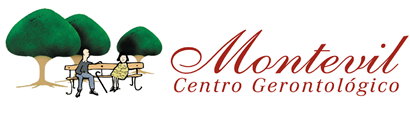 HORARIO DE VISITAS DEL CENTRODE 11:00 A 20:00 HORASHORARIO DE COMIDAS DEL CENTROHORARIO DE COMIDAS DEL CENTRODESAYUNO*08:00 horas*COMIDA*13:00 horas*MERIENDA*16:00 horas*CENA*19:30-20:00 horas*HORARIOS ATENCION DE PROFESIONALESHORARIOS ATENCION DE PROFESIONALESADMINISTRACION-DIRECCIONL-V (10 A 14 – 16 A 20)MEDICOL-M-X (10 A 14) J-V (15 A 19)ENFERMERIAL-M-X (08 A 22) J-V (08 A 16)S-D (08 A 15 – 16 A 20)FISIOTERAPIAL-V (09:30 a 13:30)ANIMACION SOCIOCULTURALL-V (10 a 13 – 15 a 19)TERAPIA OCUPACIONALL-V (15:30 – 19:30)